РЕШЕНИЕВ соответствии со статьей 29 Устава Петропавловск-Камчатского городского округа, статьей 8 Регламента Городской Думы Петропавловск-Камчатского городского округа и решением Городской Думы Петропавловск-Камчатского городского округа от 04.10.2017 № 1-р «Об утверждении структуры Городской Думы Петропавловск-Камчатского городского округа шестого созыва», Городская Дума Петропавловск-Камчатского городского округаРЕШИЛА:1. Принять Положение о Комитете Городской Думы Петропавловск-Камчатского городского округа по бюджету, финансам и экономике согласно приложению к настоящему решению.2. Признать утратившими силу следующие решения Городской Думы Петропавловск-Камчатского городского округа:- от 20.04.2016 № 966-р «О принятии Положения о Комитете  Городской Думы Петропавловск-Камчатского городского округа по бюджету и экономике»;- от 26.10.2016 № 1100-р «О внесении изменения в Положение о Комитете Городской Думы Петропавловск-Камчатского городского округа по бюджету и экономике, принятое решением Городской Думы Петропавловск-Камчатского городского округа от 20.04.2016 № 966-р».3. Настоящее решение вступает в силу со дня его подписания.Приложениек решению Городской Думы Петропавловск-Камчатского городского округа от 28.12.2017 № 76-рПОЛОЖЕНИЕо Комитете Городской ДумыПетропавловск-Камчатского городского округапо бюджету, финансам и экономикеОбщие положения1.1. Комитет Городской Думы Петропавловск-Камчатского городского округа по бюджету, финансам и экономике (далее - Комитет) образован на основании решения Городской Думы от 04.10.2017 № 1-р «Об утверждении структуры Городской Думы Петропавловск-Камчатского городского округа шестого созыва» и является постоянным органом Городской Думы Петропавловск-Камчатского городского округа» (далее - Городская Дума), действующим на принципах свободы обсуждения, гласности. Комитет образуется на срок полномочий Городской Думы шестого созыва.1.2. В своей деятельности Комитет руководствуется законодательством Российской Федерации и Камчатского края, Уставом Петропавловск-Камчатского городского округа (далее - Устав городского округа), Регламентом Городской Думы Петропавловск-Камчатского городского округа (далее - Регламент Городской Думы), настоящим Положением, иными муниципальными правовыми актами Петропавловск-Камчатского городского округа, поручениями председателя Городской Думы и заместителей председателя Городской Думы согласно распределению обязанностей.1.3. Включение в состав Комитета (исключение из состава Комитета) депутатов Городской Думы осуществляется решением Городской Думы, принимаемым большинством голосов от числа депутатов Городской Думы, присутствующих на заседании Городской Думы, на основании письменного заявления депутата Городской Думы.2. Предметы ведения Комитета2.1. В ведении Комитета находятся вопросы, связанные с:2.1.1 составлением и рассмотрением проекта бюджета городского округа, утверждением и исполнением бюджета Петропавловск-Камчатского городского округа (далее – городской округ), осуществлением контроля за его исполнением, составлением и утверждением отчета об исполнении бюджета городского округа;2.1.2 установлением, изменением и отменой местных налогов и сборов городского округа;2.1.3 порядком создания и использования резервов финансовых 
и материальных ресурсов для ликвидации чрезвычайных ситуаций природного 
и техногенного характера на территории городского округа;2.1.4 порядком предоставления гарантий и компенсаций для депутатов, выборных должностных лиц местного самоуправления, осуществляющих свои полномочия на постоянной основе, муниципальных служащих, работников муниципальных учреждений, финансируемых из бюджета городского округа, 
а также порядком и условиями страхования отдельных категорий муниципальных служащих;2.1.5 порядком и условиями предоставления единовременной субсидии муниципальным служащим городского округа на приобретение жилой площади;2.1.6 определением порядка регулирования отношений в сфере осуществления инвестиционной деятельности в форме капитальных вложений на территории городского округа;2.1.7 порядком регулирования отношений, связанных с формированием, финансовым обеспечением наказов избирателей и контролем за их выполнением;2.1.8 определением и утверждением коэффициента, устанавливающего зависимость арендной платы от фактического использования земельного участка.2.2. В ведении Комитета находятся иные вопросы в сфере бюджетных, финансовых и экономических правоотношений, находящиеся в полномочиях органов местного самоуправления городского округа.3. Функции Комитета3.1. Комитет по вопросам, отнесенным к его ведению, осуществляет следующие функции:3.1.1 участвует в подготовке и предварительном рассмотрении проектов правовых актов Городской Думы, других вопросов, включаемых в повестки заседания Комитета, сессии Городской Думы;3.1.2 вносит предложения по формированию плана работы Городской Думы 
и проекта повестки сессии Городской Думы;3.1.3 дает рекомендации по внесению изменений в муниципальные правовые акты городского округа;3.1.4 организует и проводит депутатские слушания;3.1.5 осуществляет контроль за исполнением решений Городской Думы;3.1.6 выполняет поручения Городской Думы и председателя Городской Думы, связанные с подготовкой планируемых для рассмотрения Городской Думой вопросов и выполнением контрольных функций Городской Думы;3.1.7 заслушивает информацию должностных лиц органов местного самоуправления городского округа, руководителей организаций по вопросам, рассматриваемым на заседаниях Комитета.3.2. Решения Комитета носят рекомендательный характер.4. Права и обязанности председателя, заместителяпредседателя и членов Комитета4.1. Председатель Комитета:4.1.1 организует работу Комитета;4.1.2 созывает заседания Комитета и организует подготовку вопросов, включаемых в повестку заседания Комитета;4.1.3 председательствует на заседаниях Комитета, подписывает протокол заседания;4.1.4 подписывает документы от имени Комитета;4.1.5 приглашает для участия в работе заседаний Комитета представителей органов государственной власти, органов местного самоуправления и организаций;4.1.6 представляет Комитет в отношениях с органами государственной власти, органами местного самоуправления и организациями;4.1.7 организует работу по исполнению решений Комитета;4.1.8 информирует членов Комитета о выполнении решений Комитета, результатах рассмотрения его рекомендаций;4.1.9 по истечении календарного года направляет председателю Городской Думы информацию о деятельности Комитета.4.2. Заместитель председателя Комитета: 4.2.1 осуществляет полномочия председателя Комитета в случае отсутствия председателя Комитета. 4.3. Члены Комитета:4.3.1 обязаны участвовать в деятельности Комитета, содействовать исполнению его решений, выполнять поручения Комитета и его председателя.4.3.2 о невозможности присутствовать на заседании Комитета 
по уважительной причине заблаговременно информируют председателя Комитета.5. Организация работы Комитета и проведения заседаний Комитета5.1. Деятельность Комитета организуется в соответствии с планами 
его работы, планами работы Городской Думы. Председатель Комитета созывает заседания Комитета по мере необходимости и обязан созывать заседания Комитета перед каждой сессией Городской Думы.5.2. Заседание Комитета правомочно, если на нем присутствует не менее половины от общего числа его членов.5.3. Заседание Комитета проводит председатель, а в случае отсутствия председателя – заместитель председателя Комитета.В случае отсутствия председателя и заместителей председателя Комитета полномочия, предусмотренные подпунктами 4.1.2, 4.1.5 и 4.1.7 пункта 4.1 настоящего Положения, осуществляет заместитель председателя Городской Думы.В случае если заседание Комитета созывается заместителем председателя Городской Думы, из числа присутствующих членов Комитета большинством голосов избирается председательствующий на заседании Комитета, который осуществляет полномочия, предусмотренные подпунктом 4.1.3 пункта 4.1 настоящего Положения.5.4. Заседания Комитета являются открытыми. 5.5. Решение Комитета принимается большинством голосов от числа присутствующих на заседании членов Комитета. Протоколы заседания Комитета подписывает председательствующий. 5.6. Депутат Городской Думы, не входящий в состав Комитета, а также работники аппарата Городской Думы могут принимать участие в заседании Комитета с правом совещательного голоса.На заседание Комитета могут приглашаться представители органов государственной власти, органов местного самоуправления, организаций, которые участвуют в заседании Комитета с правом совещательного голоса.На открытых заседаниях Комитета могут присутствовать представители средств массовой информации.5.7. Комитет для работы над проектами решений Городской Думы, 
для выяснения фактического положения дел и общественного мнения по вопросам, находящимся в его ведении, может создавать рабочие комиссии Комитета из числа членов Комитета, депутатов Городской Думы, не входящих в его состав, представителей органов государственной власти, органов местного самоуправления, организаций (по согласованию), с правом решающего голоса, а также может организовывать депутатские слушания, проводить конференции, совещания, семинары и другие мероприятия.5.8. При проведении заседания Комитета работником аппарата Городской Думы ведется протокол.от 28.12.2017 № 76 -р4-я (внеочередная) сессияг.Петропавловск-КамчатскийО принятии Положения о Комитете Городской Думы Петропавловск-Камчатского городского округа 
по бюджету, финансам и экономикеПредседатель Городской Думы Петропавловск-Камчатского городского округа  Г.В. Монахова 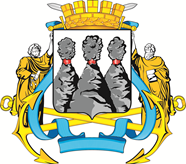 